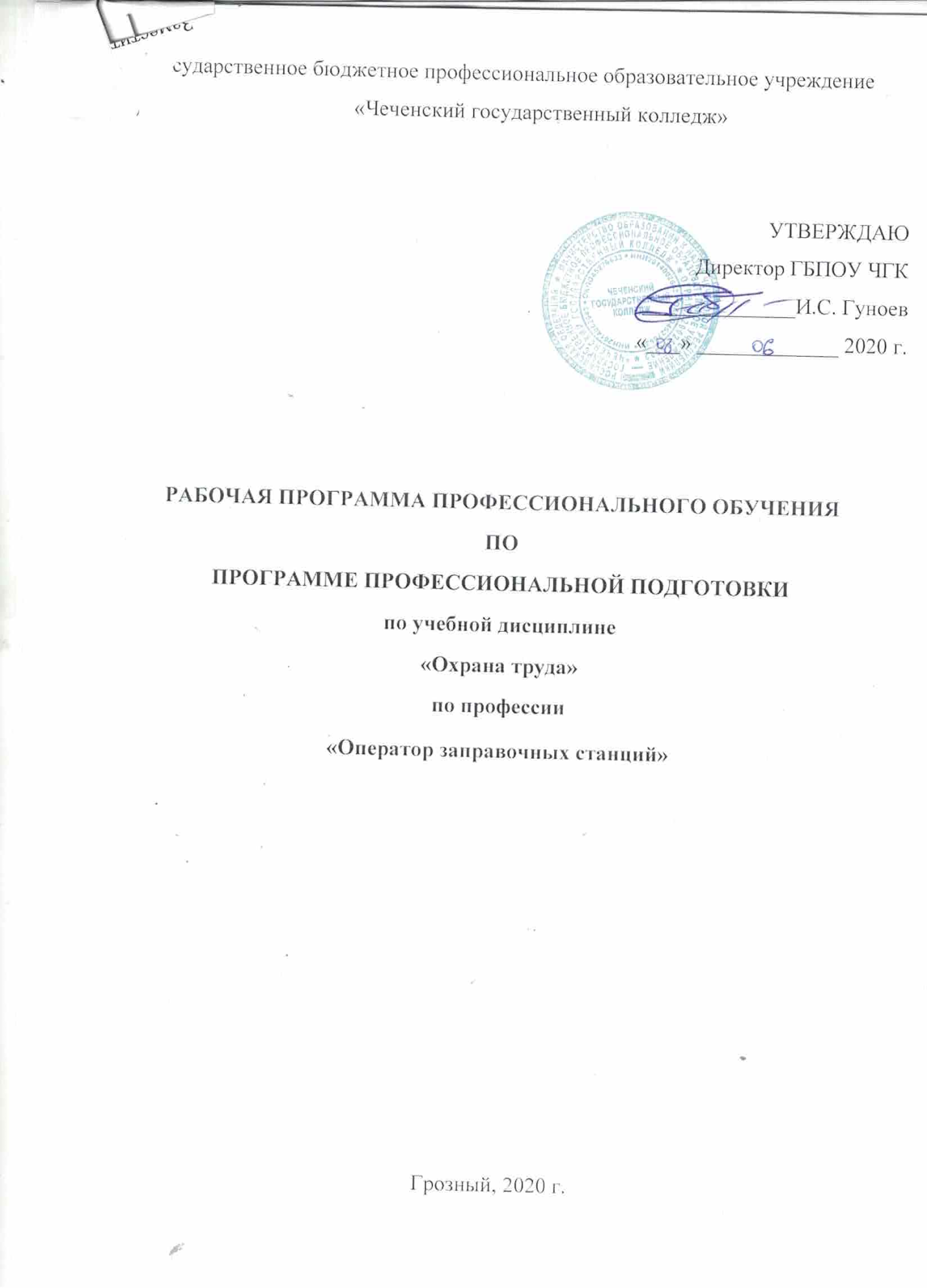 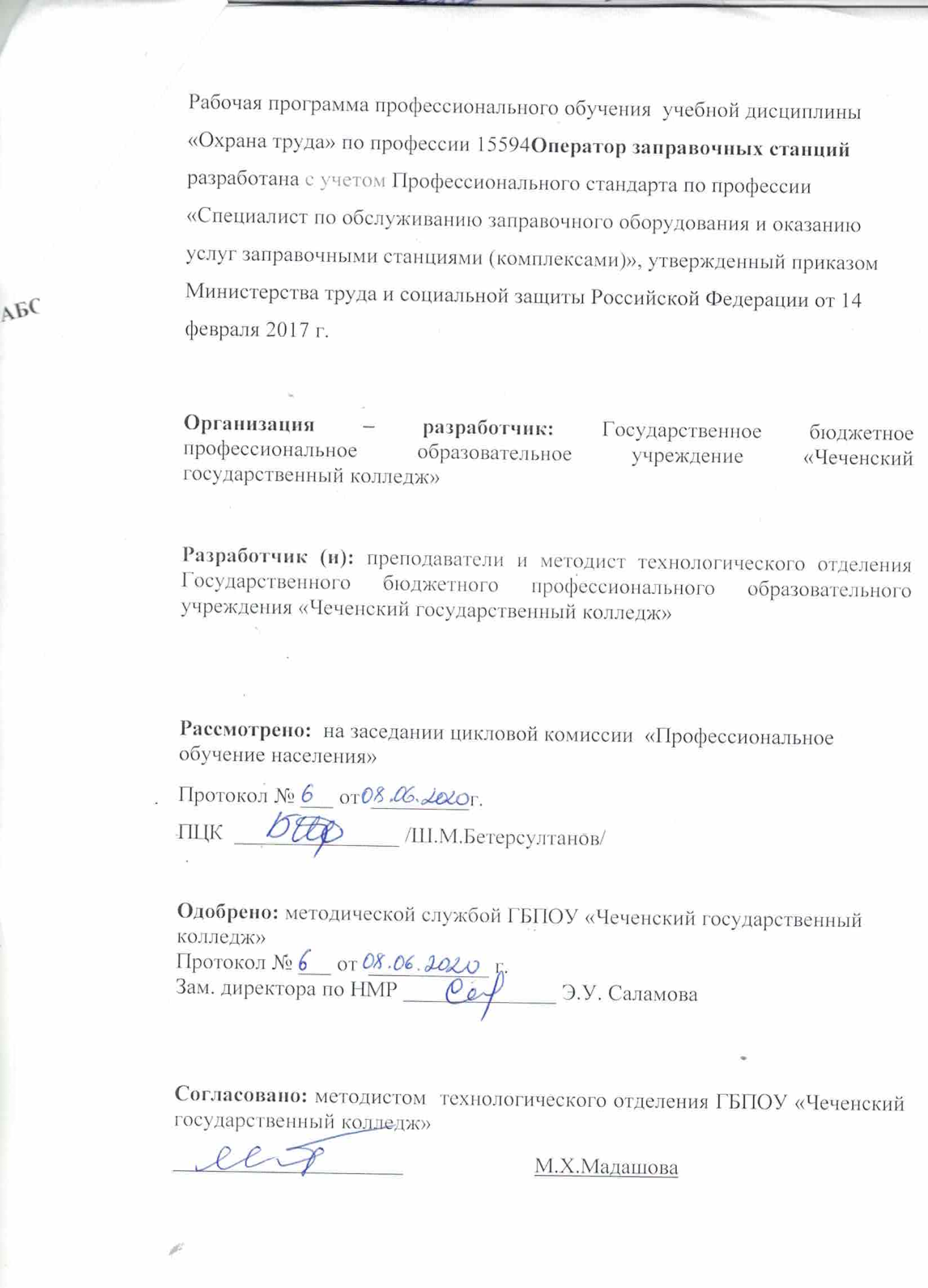 СОДЕРЖАНИЕ 1. ПАСПОРТ ПРОГРАММЫУЧЕБНОЙ ДИСЦИПЛИНЫ1.1. Область применения программыРабочая программа учебной дисциплины является частью основной профессиональной образовательной программы в соответствии с ФГОС.1.2. Место дисциплины в структуре основной профессиональной образовательной программы:Учебная дисциплина «Охрана труда» относится к общепрофессиональному циклу.1.3. Цели и задачи модуля – требования к результатам освоения модуляВ результате освоения дисциплины обучающийся должен уметь:применять методы и средства защиты от опасностей технических систем и технологических процессов;обеспечивать безопасные условия труда в профессиональной деятельности;анализировать травмоопасные и вредные факторы в профессиональной деятельности;использовать экобиозащитную технику.В результате освоения дисциплины обучающийся должен знать:воздействие негативных факторов на человека;правовые, нормативные и организационные основы охраны труда в организации.1.4. Количество часов на освоение программы учебной дисциплины:«Охрана труда»аудиторная учебная нагрузка обучающегося – 12 часов.1.5. Результатом освоения программы учебной дисциплины является овладение обучающимися видом профессиональной деятельности общими (ОК) компетенциями.ОК 2 Организовывать собственную деятельность, исходя из цели и способов ее достижения, определенных руководителем.ОК 3 Анализировать рабочую ситуацию, осуществлять текущий и итоговый контроль, оценку и коррекцию собственной деятельности, нестиответственность за результаты своей работы.ОК 4 Осуществлять поиск информации, необходимой для эффективноговыполнения профессиональных задач.ОК 6 Работать в команде, эффективно общаться с коллегами, руководством.1.6. Организация учебного процесса  со студентами с ОВЗ.Рабочая программа может быть использована для обеспечения образовательного процесса инвалидов и лиц с ограниченными возможностями.Общие рекомендации по работе со студентами-инвалидами:Использование указаний, как в устной, так и письменной форме;Поэтапное разъяснение заданий;Последовательное выполнение заданий;Повторение студентами инструкции к выполнению задания;Обеспечение аудио-визуальными техническими средствами обучения;Демонстрация уже выполненного задания (например, решенная математическая задача);Близость к студентам во время объяснения задания;Разрешение использовать диктофон для записи ответов учащимися;Акцентирование внимания на хороших оценках;Распределение студентов по парам для выполнения проектов, чтобы один из студентов мог подать пример другому;Свести к минимуму наказания за невыполнение задания; ориентироваться более на позитивное, чем негативное;Игнорирование незначительных поведенческих нарушений. Разработка мер вмешательства в случае недопустимого поведения, которое является непреднамеренным.3. условия реализации  УЧЕБНОЙ ДИСЦИПЛИНЫТребования к минимальному материально-техническому обеспечению Реализация  программы  дисциплины  требует  наличия учебного кабинета	безопасности жизнедеятельности и охраны труда;Оборудование учебного кабинета:посадочных мест по количеству обучающихся;-доска классная;-стеллаж для моделей и макетов;шкаф для моделей и макетов;рабочее место преподавателя;учебно-методический комплект Приборы и устройства:респираторы (противопылевой, противогазовый, фильтрующий)огнетушители;медицинские средства защиты;комплекты учебно-наглядных пособий по дисциплине. Учебные наглядные пособия:оказание первой помощи;индивидуальные средства защиты. Технические средства обучения:компьютер с лицензионно-программным обеспечением;Информационное обеспечение обученияПеречень рекомендуемых учебных изданий, Интернет-ресурсов, дополнительной литературыОсновные источники:Графкина Н.В. охрана труда и основы экологической безопасности; Автомобильный транспорт (1-е изд.) учеб. Пособие. 2019.- п., 192с. (Среднее профессиональное образование)Девисилов В.А. Охрана труда: Учебник.- М,; Форум; Инфра-М, 2018.-400с.: ил.- (Среднее профессиональное образование)Куликов О.Н. Охрана труда при производстве сварочных работ: учебное пособие для нач. проф. Образования. – Москва.: Издательский центр «Академия», 2019.-176с.Синдеев Ю.Г. Охрана труда( для газоэлектросварщиков, электриков, механиков, электронщиков и работников лёгкой промышленности): учебное пособие для учащихся профессиональных училищ и колледжей. -Ростов н/Д: издательство «Феникс»,2017.-192с. 5.Минько В.М. / Экономика. Финансы / Труд. Экономика труда / Безопасность и охрана труда. Учебник для студентов учреждений СПО. Academia , 2015.- 256с.Дополнительные источники:Федеральный закон «Об основах охраны труда в РФ» (23.06.99г. № 181-ФЗ. (Одобрен Советом Федерации 2.07.99г.)Васильев, П.П. Практикум по безопасности жизнедеятельности человека, экологии и охране труда: М Финансы и статистика .Охрана труда в вопросах и ответах №1-11/2010.Нормативно-техническая документация:ГОСТ Р 12.0.006-2002 – Общие требования к управлению охраны труда в организации.СНиП 23-05-95 – Естественное и искусственное освещения 3.ГОСТ 12.0.004-90 – Организация обучения безопасности труда.ГОСТ 12.1.005-88 – Общие санитарно-гигиеническое требования к воздуху рабочей зоны.ГОСТ 12.1.012-90 – Система стандартов безопасности труда. 6.ГОСТ12.4.021-75 – Системы вентиляционные.ГОСТ 12.3.009.76 – Работы погрузочно-разгрузочны4. КОНТРОЛЬ  И  ОЦЕНКА  РЕЗУЛЬТАТОВ ОСВОЕНИЯ  ПРОФЕССИОНАЛЬНОГО МОДУЛЯКонтроль и оценка результатов освоения дисциплины осуществляетсяпреподавателем в процессе проведения практических занятий и лабораторных работ, тестирования, а также выполнения обучающимися индивидуальных заданий, проектов, исследований.Формы и методы контроля и оценки результатов обучения должны позволятьпроверять у обучающихся не только сформированность профессиональных компетенций, но и развитие общих компетенций и обеспечивающих их умений.1. ПАСПОРТ  ПРОГРАММЫ УЧЕБНОЙ ДИСЦИПЛИНЫстр.42. содержание УЧЕБНОЙ ДИСЦИПЛИНЫ73. условия реализации  УЧЕБНОЙ ДИСЦИПЛИНЫ84. Контроль и оценка результатов освоения УЧЕБНОЙ ДИСЦИПЛИНЫ112. СОДЕРЖАНИЕ УЧЕБНОЙ ДИСЦИПЛИНЫ2. СОДЕРЖАНИЕ УЧЕБНОЙ ДИСЦИПЛИНЫ2. СОДЕРЖАНИЕ УЧЕБНОЙ ДИСЦИПЛИНЫ2. СОДЕРЖАНИЕ УЧЕБНОЙ ДИСЦИПЛИНЫНаименование разделов учебной дисциплины и темСодержание учебного материала, лабораторные работы и практические занятия, самостоятельная работа обучающихся, курсовая работа (проект)Объем часовУровень освоенияОхрана трудаОхрана труда12Глава 1.Содержание12Глава 1.Основы законодательства Российской Федерации по охране труда.11Глава 1.Государственный надзор за соблюдением законодательства о труде и правил по его охране.12Глава 1.Организация и управление охраной труда.12Глава 1.Анализ условий труда, причин травматизма, профессиональных заболеваний и мероприятия по их предупреждению.12Глава 1.Первая помощь при несчастных случаях.12Глава 1.Основные требования к санитарно-бытовым условиям рабочих на предприятиях.12Глава 1.Охрана труда на предприятиях.12Глава 1.Электробезопасность.11Глава 1.Безопасность труда при производстве газосварочных работ.12Глава 1.Пожарная безопасность на предприятии.12Глава 1.Основы законодательства Российской Федерации по охране труда.22Результаты обучения(освоенные умения, усвоенные знания)Формы и методы контроля и оценки результатов обученияУмения:применяет методы и средства  защиты от опасностей технических систем и технологических процессов;Экспертное наблюдение и оценка на практических занятиях. Самооценка, направленная на самостоятельную оценку студентом результатов деятельности.обеспечивает безопасные условия труда в профессиональной деятельности;Экспертное наблюдение и оценка на практических занятиях. Самооценка, направленная на самостоятельную оценку студентом результатов деятельности.анализирует травмоопасные и вредные факторы в профессиональной деятельности;Экспертное наблюдение и оценка на практических занятиях. Самооценка, направленная на самостоятельную оценку студентом результатов деятельности.использует экобиозащитную технику.Экспертное наблюдение и оценка в процессе учебных занятий. Самооценка, направленная на самостоятельную оценку студентомрезультатов деятельности.Знания:воздействие негативных факторов на человека;Экспертное наблюдение и оценка на практических занятиях. Самооценка, направленная на самостоятельную оценку студентомрезультатов деятельности.правовые,	нормативные	и организационные основы охраны труда в организацииЭкспертное наблюдение и оценка на учебных занятиях.Самооценка, направленная на самостоятельную оценку студентом результатов деятельности.Результаты(освоенные общие компетенции)Основные показатели оценки результатаФормы и методы контроля и оценкиОК 2. Организовывать собственную деятельность, исходя из цели и способов ее достижения, определенных руководителем.-правильная последовательность выполнения действий на лабораторных и практических работах и во время учебной, производственной практики в соответствии с инструкциями, технологическими картами и т.д.;-обоснованность выбора и применение методов и способов решения профессиональных задач;-личная оценка эффективности и качества выполнения работ.-экспертная оценка-наблюдениеОК 3. Анализировать рабочую ситуацию, осуществлять текущий и итоговый контроль, оценку и коррекцию собственной деятельности, нести ответственность за результаты своей работы.-адекватность оценки рабочей ситуации в соответствии с поставленными целями и задачами через выбор соответствующих материалов, инструментов и т.д.;-самостоятельность текущего контроля и корректировка в пределах своих компетенций выполняемых работ в соответствии с технологическими процессами сварочных работ;-полнота представлений за последствия некачественно и несвоевременной выполненной работы.-экспертная оценка,-наблюдение;-письменный опросОК 4. Осуществлять поиск информации, необходимой для эффективного выполнения профессиональных задач.-оперативность поиска необходимой информации, обеспечивающей наиболее быстрое, полное и эффективное выполнение профессиональных задач;-владение различными способами поиска информации;-адекватность оценки полезности информации;-используемость найденной для работы информации в результативном выполнении профессиональных задач, для профессионального роста и личностного развития;-самостоятельность поиска информации при решении не типовых профессиональных задач.-экспертная оценка;-наблюдениеОК 6. Работать в команде, эффективно общаться с коллегами, руководством, клиентами.Степень развития и успешный социологический опрос,-наблюдение;-характеристика с производственной практики;-письменный опрос применения коммуникационных способностей на практике (в общении с сокурсниками, ИПР ОУ, потенциальными работодателями в ходе обучения);-полнота понимание и четкость представлений того, что успешность и результативность выполненной работы зависит от согласованности действий всех участников команды работающих;-владение способами бесконфликтного общения и саморегуляции в коллективе;-соблюдение принципов профессиональной этикисоциологический опрос,наблюдение;характеристика с производственнойпрактики;письменный опрос